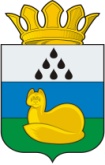 Администрация 
Уватского муниципального районаПостановление[дата постановления] г.	с. Уват	№ [номер постановления] О завершении отопительного сезона 2017-2018 годов на территории Уватского муниципального районаВ соответствии с Федеральным законом от 06.10.2003 № 131-ФЗ «Об общих принципах организации местного самоуправления в Российской Федерации», Постановлением Правительства Российской Федерации от 06.05.2011 № 354 «О предоставлении коммунальных услуг собственникам и пользователям помещений в многоквартирных домах и жилых домов»:1. Руководителям теплоснабжающих организаций Уватского муниципального района всех форм собственности, имеющих теплоисточники, обеспечивающие теплом жилищный фонд и объекты социальной сферы, завершить отопительный сезон 2017 - 2018 годов на территории Уватского муниципального района с 04 июня 2018 года.2. В случае понижения среднесуточной температуры наружного воздуха ниже + 8 °С теплоснабжающим организациям необходимо возобновить отопление объектов социальной сферы и жилищного фонда.3.Теплоснабжающим организациям, осуществляющим свою деятельность на территории Уватского муниципального района, произвести остановку и консервацию котельного оборудования на летний период.4. Директору муниципального казённого учреждения «Дирекция по управлению муниципальным хозяйством Уватского муниципального района» (А.Н. Лыков) настоящее постановление довести до сведения руководителей теплоснабжающих организаций не позднее дня следующего за днем его опубликования. 5. Сектору делопроизводства, документационного обеспечения и контроля Аппарата Главы администрации Уватского муниципального района (А.Ю. Васильева) настоящее постановление:а) обнародовать путем размещения на информационных стендах в местах, установленных администрацией Уватского муниципального района;б) разместить на сайте Уватского муниципального района в сети «Интернет»;в) опубликовать в газете «Уватские известия».6. Настоящее постановление вступает в силу со дня его обнародования.7. Контроль за исполнением настоящего постановления возложить на первого заместителя Главы администрации Уватского муниципального района.Глава                                                                                                       С.Г. Путмин